o dilema da internet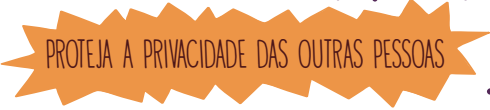 Assim como você precisa preservar a sua privacidade, também deve proteger a das outras pessoas: Tenha cuidado ao postar informações sobre seus amigos e familiares, por exemplo, onde estudam, onde moram, onde trabalham ou onde estarão nas férias ou finais de semana. 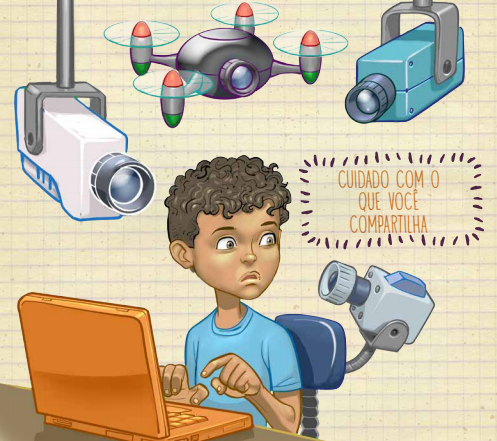 Peça autorização antes de postar vídeos e fotos onde outros aparecem. Algumas pessoas não gostam de serem “marcadas” em postagens, então não faça isso sem saber se pode. Não compartilhe as fotos e vídeos pessoais que alguém lhe mandou, sem antes pedir autorização.Questão 1Maria enviou, através de um aplicativo, uma mensagem para Fátima, Matheus, Carlos e João. Cada um enviou para mais quatro pessoas que, por sua vez, enviaram para outras quatro pessoas. O total de mensagens enviadas corresponde a: A) 84 B) 216 C) 512 D) 1.024Questão 2Uma aluna programou no Logo um passeio para a TAT. 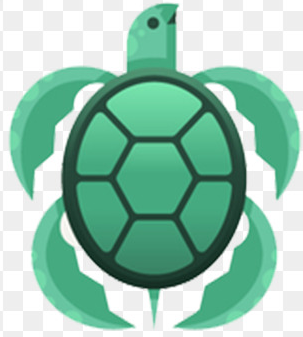 A TAT saiu do ponto M e fez o percurso seguinte: • deu três passos em frente, no sentido da seta; • virou 90 graus à sua direita e deu quatro passos em frente; • virou 90 graus à sua esquerda, deu um passo em frente e parou. Trace, a lápis, no quadriculado, o percurso da TAT desde o ponto M até ao ponto onde parou.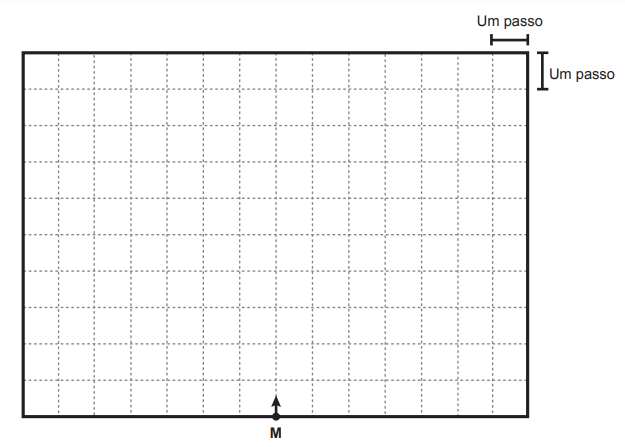 Questão 3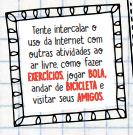 Preocupada com o tempo que seu filho passa em frente ao computador para brincar, uma mãe estabeleceu o tempo máximo de 115 minutos de uso contínuo.Considerando que ele começou a utilizar o computador às 9h30min, deve parar de usar às: A) 10h45min 		B) 11h15min C) 11h25min 		D) 10h55minQuestão 4Em outubro, Álvaro compartilhou uma foto em uma rede social e 496 pessoas curtiram. A média diária de curtidas corresponde a: A) 16 			B) 17 			C) 25 			D) 30Questão 5Ajude o menino a acessar o site de vídeos que ele tanto gosta sem ser pego por nenhum vilão (vírus da Internet). 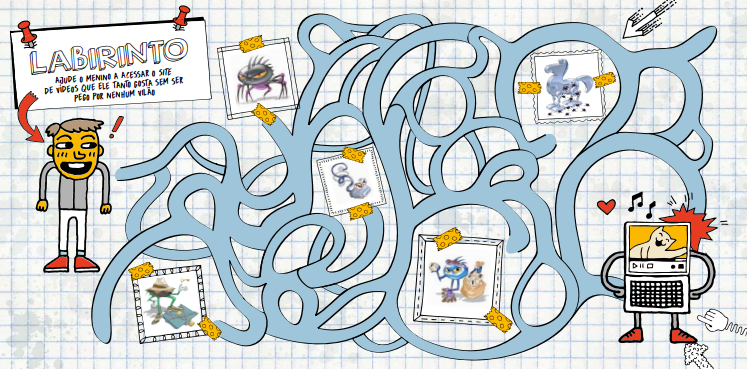 Mostre seus cálculos. 